Yeni LAPP dereceli koni geometrisine sahip yuvarlak patentli SKINTOP® MULTI-M çoklu kablo giriş sistemiYenilikçi çoklu kablo giriş sistemleri için jel teknolojisi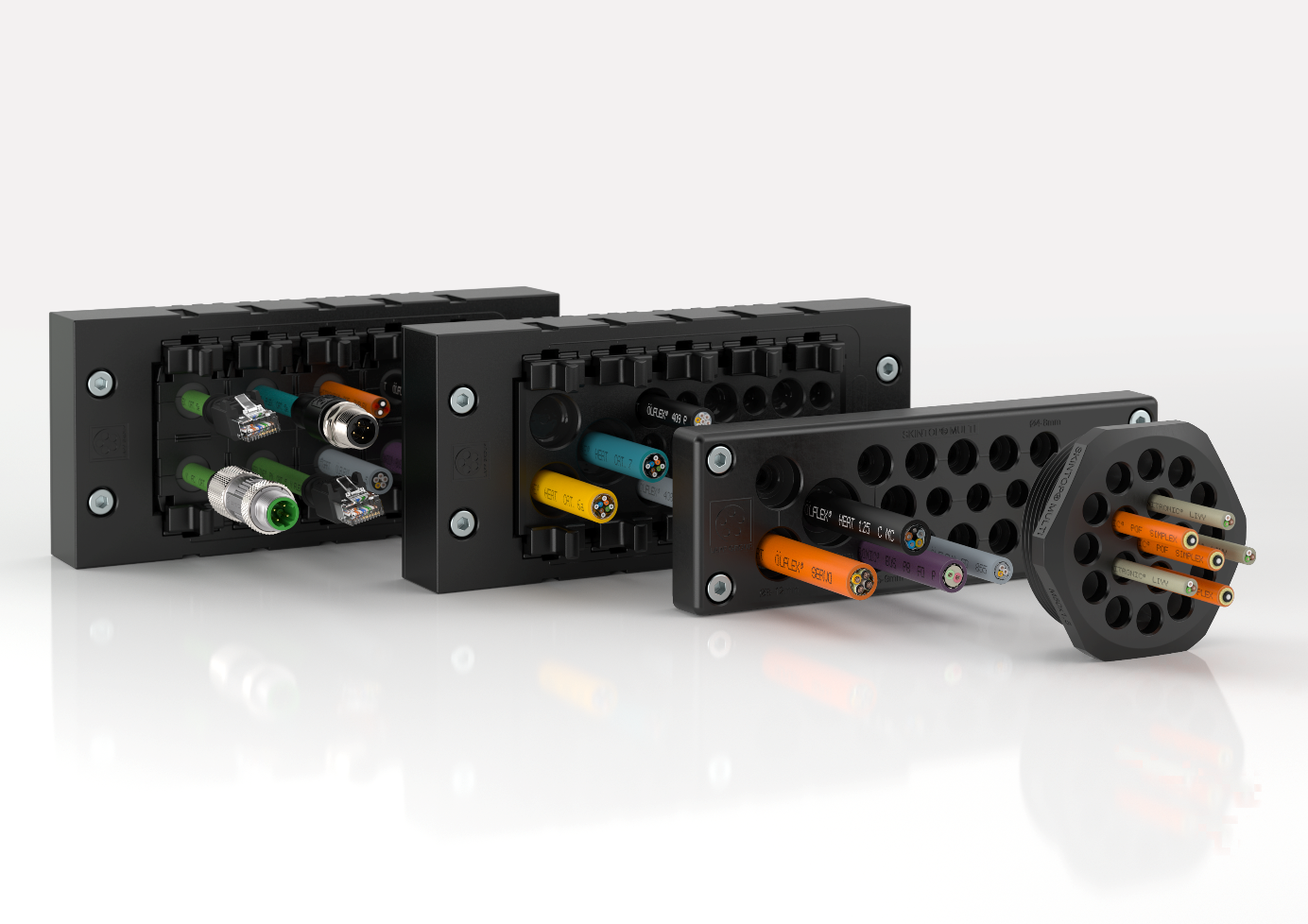 Karesel SKINTOP® MULTI çoklu kablo giriş sistemi artık yuvarlak bir tasarımda da mevcuttur Kablo giriş sistemleri söz konusu olduğunda dijitalleşme ve minyatürleştirme eğilimi durmuyor. Küçük çaplı artan sayıda kablonun dar alanlara yerleştirilmesi gerekir. Çözüm, LAPP'ın yeni, yuvarlak çok kablolu giriş sistemidir. Geliştiricileri, LAPP'ın dahili inovasyon ödülü olan Eddie LAPP Ödülünü kazandı.Metrik bağlantı dişli SKINTOP® MULTI-M çoklu kablo giriş sistemi, karşılaştırılabilir kablo rakoru çözümlerine göre daha fazla kablonun beslenmesini sağlar. Boyuta bağlı olarak, çok fazla yer kaplamadan bir muhafazaya 30 adede kadar monte edilmemiş kablo ve medya hortumu takılabilir. Yenilik, halihazırda dikdörtgen SKINTOP® MULTI'da kullanılan özel bir jel teknolojisine dayanmaktadır. Ancak bugüne kadar LAPP’ınn portföyü, pazarda artan talep gören yuvarlak bir tasarımdan yoksundu.Kablolar, elastik jel ara parçanın içinden basitçe itilir ve kablo yalıtımı üzerindeki statik sürtünme ile güvenli bir şekilde yerinde tutulur. Su gibi yabancı cisimler geçemez. Ayrı giriş noktalarının patentli dereceli koni geometrisi, maksimum sıkma aralıklarının kablo çapı başına 4 mm'ye kadar varyansla artırılmasına da olanak tanır. Diğer bir avantaj, yerden tasarruf sağlayan bir kablo konfigürasyonu sağlayan SKINTOP® MULTI-M'in kompakt tasarımıdır. Boyutlar metrik dişler için tasarlanmıştır (DIN EN 62444). “Yuvarlak çoklu kablo giriş sistemimiz bu formda pazarda benzersizdir ve bu nedenle patentlidir. Müşterinin dar bir alana çeşitli kablolar veya hortumlar yerleştirmesini sağlar. Kullanılmayan yönlendirme noktaları kalıcı olarak mühürlenmiş durumda ”diyor LAPP Ürün Müdürü Benjamin Rentschler, geliştirici Daniel Müller ile birlikte Eddie LAPP Ödülü 2020'yi kazandı.Yeni yuvarlak çok kablolu giriş sisteminin en büyük avantajlarından biri, yüksek paketleme yoğunluğudur. Jel eki ile, geleneksel yöntemler kullanılarak mümkün olandan daha fazla kablo muhafaza duvarından beslenebilir. SKINTOP® MULTI-M şu anda üç boyutta mevcuttur ve M25x1.5 ve M32x1.5 boyutları 2021'in başında eklenecektir. Jel malzeme, tüm kablo demetinde optimum gerilim azaltma sağlar. Kurulum söz konusu olduğunda zaman faydaları da vardır. Dikdörtgen ve yuvarlak çok kablolu kovanlar için ek bir ön çalışmaya gerek olmadığından, örneğin kabloları monte etmek için ön delme, birkaç iş adımı atlanabilir.SKINTOP® MULTI-M, IP 68 koruma standardına uygundur ve jel eklentisine ek olarak bir polikarbonat çerçeveden oluşur. Bu termoplastik son derece stabildir. Kuzey Amerika pazarı için UL sertifikası, endüstriyel kontrol sistemleri (örn. Kontrol kabinleri) için UL 50, UL 50E, CSA C22.2 ve UL 508A standartlarıyla uyumludur.Görüntüyü basılabilir kalitede burada bulabilirsiniz